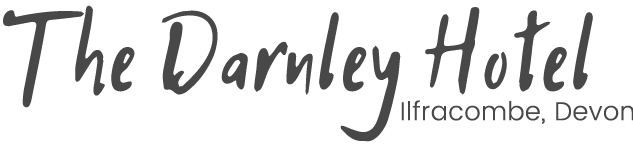 Buffet MenuBronze from £5.99p p.Selection of Sandwiches on White & Brown Bread: Cheese & Coleslaw, Ham Salad, Tuna Mayo.BBQ glazed Chicken Wings,		Sausage Rolls & mini Pigs in Blankets,Onion Rings with BBQ sauce.Silver from £7.99 p.p.Selection of Sandwiches on White & Brown Bread: Cheese & Coleslaw, Ham Salad, Tuna Mayo.BBQ glazed Chicken Wings,		Sausage Rolls & mini Pigs in Blankets,Onion Rings with BBQ sauce.	Battered Mushrooms with Blue Cheese DipChicken Goujons with Peri Peri Dip,	Garlic Bread.Gold from £9.99p.p.Selection of Sandwiches on White & Brown Bread: Cheese & Coleslaw, Ham Salad, Tuna Mayo.BBQ glazed Chicken Wings,		Sausage Rolls & mini Pigs in Blankets,Onion Rings with BBQ sauce.	Battered Mushrooms with Blue Cheese DipChicken Goujons with Peri Peri Dip,	Garlic Bread.Mini Pizzas, 		Breaded Brie with Cranberry Sauce.EXTRAS for £1.00p.p.Mini Quiches – Broccoli & StiltonCrudite with dipsOnion Bhajis with Mango ChutneyCheese & Pineapple on sticks